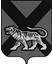 ТЕРРИТОРИАЛЬНАЯ ИЗБИРАТЕЛЬНАЯ КОМИССИЯ ПАРТИЗАНСКОГО РАЙОНАРЕШЕНИЕс. Владимиро-АлександровскоеО назначении  Ольги Михайловны Климовой членом участковой комиссии избирательного участка № 2318  с правом решающего голоса  из резерва составов участковых комиссий Приморского края   Рассмотрев кандидатуры, зачисленные  в резерв  составов участковых комиссий Приморского края  избирательного участка № 2318,   в соответствии со  статьями 17, 31 Избирательного кодекса Приморского края  территориальная избирательная комиссия Партизанского района РЕШИЛА:  1.Назначить членом  участковой комиссии избирательного  участка № 2310  с правом решающего голоса взамен выбывшего2. Направить настоящее решение в участковую комиссию  избирательного  участка  № 2318, О.М. Климовой.09.06.2016                        № 23/7      КлимовуОльгу Михайловну29.07.1962 года рождения; ОПС с. Екатериновка, участок № 74, почтальон; кандидатура предложена   избирательным объединением Политическая партия ЛДПР - Либерально-демократическая партия России.Председатель комиссии                                                       Ж.А. Запорощенко    Секретарь комиссии                                                            Т.И. Мамонова   